Iowa Department						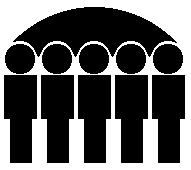 Of Human ServicesJessie Rasmussen, Director	Monthly Public Assistance Statistical Report	Family Investment Program	November  2001	Regular FIP	November  2001	October  2001	November  2000	Cases :	18,845	18,824	17,954	Recipients :	48,004	47,891	45,374	Children :	31,962	31,655	30,399	Payments :	$6,162,589	$6,156,389	$5,756,139	Avg. Cost per Family :	$327.01	$327.05	$320.60	Avg. Cost per Recipient :	$128.38	$128.55	$126.86	Unemployed Parent FIP	Cases :	1,483	1,424	1,204	Recipients :	5,964	5,645	4,962	Children :	3,025	2,821	2,541	Payments :	$541,399	$518,612	$441,862	Avg. Cost per Family :	$365.07	$364.19	$367.00	Avg. Cost per Recipient :	$90.78	$91.87	$89.05	Total FIP Payments :	$6,703,988	$6,675,001	$6,198,001	Child Support Payments *	PA Recoveries :	$1,846,831	$2,744,812	$1,991,235	Returned To Federal Govt. :	$1,160,918	$1,725,389	$1,247,907	Returned  to Family :	$0	$0	$0	Credit to FIP Account:	$685,913	$1,019,423	$743,328	** FIP Net Total :	$6,018,075	$5,655,578	$5,454,673	State Fiscal Year To Date	FIP Payments	Current Year	Last Year	Regular FIP Total :	$30,644,250	$29,103,495	FIP-UP Total :	$2,636,883	$2,370,566	Total :	$33,281,133	$31,474,061	Child Support Payments	PA Recoveries :	$13,456,000	$9,804,736	  Returned to Federal Government :	$8,441,599	$6,188,710	  Returned to Families :	$0	$0	Credit to FIP Account :	$5,014,401	$3,616,026	** FIP Net Total :	$28,266,732	$27,858,035	Standard Reporting Unit	Prepared by:	Bureau of Research and Statistics	Judy Darr (515) 281-4695	Division of Data Management	   Statistical Research Analyst	Monthly Statistical Report of Public Assistance Program	For	November 2001	FIP 	FIP - UP  	FIP 	FIP Number  	FIP 	Average 	FIP - UP 	FIP - UP 	FIP - UP 	Average  	 Total 	Number 	of Persons	Monthly 	Grants 	Number of	Number of 	Monthly 	Grants 	Total 	Total 	Monthly 	of Cases	Grants	Per Case	 Cases	Persons	Grants	Per Case	Cases	Total 	Monthly 	County	Persons	Grants	Adair	25	57	$7,865	314.6	3	15	$1,530	510	28	72	$9,395	Adams	14	31	$4,441	317.25	1	6	$480	480	15	37	$4,921	Allamakee	55	142	$18,605	338.28	7	29	$2,672	381.78	62	171	$21,277	Appanoose	145	398	$49,447	341.01	21	84	$7,550	359.56	166	482	$56,997	Audubon	29	55	$8,277	285.43	5	20	$2,282	456.4	34	75	$10,559	Benton	103	245	$32,373	314.3	7	33	$2,553	364.71	110	278	$34,926	Black Hawk	1,479	3,758	$472,212	319.27	95	361	$34,747	365.75	1,574	4,119	$506,959	Boone	92	244	$33,628	365.52	$0	0	92	244	$33,628	Bremer	80	197	$24,053	300.66	10	38	$3,285	328.5	90	235	$27,338	Buchanan	93	228	$30,784	331.01	7	32	$2,603	371.93	100	260	$33,387	Buena Vista	89	237	$27,500	308.99	3	12	$974	324.66	92	249	$28,474	Butler	62	156	$20,444	329.74	5	24	$2,223	444.7	67	180	$22,667	Calhoun	44	97	$13,647	310.16	4	15	$419	104.75	48	112	$14,066	Carroll	85	228	$29,366	345.48	$0	0	85	228	$29,366	Cass	75	179	$24,376	325.02	8	33	$3,012	376.5	83	212	$27,388	Cedar	66	174	$22,477	340.56	1	6	$352	352	67	180	$22,829	Cerro Gordo	242	596	$75,119	310.41	23	90	$8,507	369.88	265	686	$83,626	Cherokee	58	152	$18,769	323.61	4	18	$1,412	353	62	170	$20,181	Chickasaw	49	123	$15,773	321.91	5	19	$1,113	222.6	54	142	$16,886	Clarke	49	113	$15,721	320.83	3	15	$1,209	403	52	128	$16,930	Clay	88	224	$30,039	341.36	6	24	$2,228	371.33	94	248	$32,267	Clayton	48	114	$14,740	307.09	2	9	$974	487	50	123	$15,714	Clinton	488	1,224	$151,756	310.97	46	181	$15,787	343.19	534	1,405	$167,543	Crawford	110	279	$36,507	331.88	2	7	$916	458.02	112	286	$37,423	Dallas	127	301	$40,605	319.72	10	37	$4,219	421.9	137	338	$44,824	Davis	40	95	$13,813	345.32	5	20	$2,010	402	45	115	$15,823	Decatur	57	141	$16,773	294.27	9	35	$3,228	358.66	66	176	$20,001	Delaware	60	152	$18,668	311.13	9	36	$3,758	417.55	69	188	$22,426	Monday, December 10, 2001	Page 1 of 4	Monthly Statistical Report of Public Assistance Program	For	November 2001	FIP 	FIP - UP  	FIP 	FIP Number  	FIP 	Average 	FIP - UP 	FIP - UP 	FIP - UP 	Average  	 Total 	Number 	of Persons	Monthly 	Grants 	Number of	Number of 	Monthly 	Grants 	Total 	Total 	Monthly 	of Cases	Grants	Per Case	 Cases	Persons	Grants	Per Case	Cases	Total 	Monthly 	County	Persons	Grants	Des Moines	489	1,293	$164,599	336.6	59	226	$24,629	417.44	548	1,519	$189,228	Dickinson	58	135	$17,375	299.56	4	16	$1,743	435.75	62	151	$19,118	Dubuque	524	1,332	$173,008	330.16	45	195	$16,828	373.96	569	1,527	$189,836	Emmet	41	99	$13,702	334.2	1	4	$495	495	42	103	$14,197	Fayette	184	504	$61,927	336.56	21	79	$6,851	326.23	205	583	$68,778	Floyd	104	258	$34,344	330.23	14	47	$3,821	272.96	118	305	$38,165	Franklin	35	92	$11,478	327.96	4	18	$1,497	374.25	39	110	$12,975	Fremont	71	168	$23,701	333.82	9	41	$3,716	412.88	80	209	$27,417	Greene	67	159	$20,301	303.01	7	32	$2,618	374	74	191	$22,919	Grundy	30	67	$9,590	319.66	$0	0	30	67	$9,590	Guthrie	34	82	$8,710	256.17	4	19	$1,231	307.75	38	101	$9,941	Hamilton	78	194	$24,427	313.16	4	21	$1,536	384	82	215	$25,963	Hancock	36	80	$10,737	298.25	3	12	$1,289	429.66	39	92	$12,026	Hardin	100	254	$31,696	316.96	3	12	$1,375	458.33	103	266	$33,071	Harrison	67	149	$20,486	305.76	3	11	$1,283	427.66	70	160	$21,769	Henry	112	252	$32,828	293.11	7	28	$2,394	342.07	119	280	$35,222	Howard	32	79	$9,965	311.4	3	16	$862	287.33	35	95	$10,827	Humboldt	39	102	$12,073	309.58	2	7	$921	460.5	41	109	$12,994	Ida	29	66	$8,038	277.18	$0	0	29	66	$8,038	Iowa	48	119	$15,364	320.08	$0	0	48	119	$15,364	Jackson	93	221	$28,882	310.56	13	46	$4,526	348.15	106	267	$33,408	Jasper	182	438	$56,347	309.59	37	133	$12,847	347.22	219	571	$69,194	Jefferson	106	288	$36,722	346.43	4	18	$1,290	322.5	110	306	$38,012	Johnson	394	1,030	$132,788	337.02	9	35	$2,920	324.5	403	1,065	$135,708	Jones	71	187	$23,397	329.53	7	30	$2,404	343.42	78	217	$25,801	Keokuk	51	132	$16,586	325.21	6	21	$2,712	452	57	153	$19,298	Kossuth	45	110	$14,167	314.83	2	10	$544	272	47	120	$14,711	Lee	398	1,018	$130,971	329.07	65	234	$20,267	311.81	463	1,252	$151,238	Monday, December 10, 2001	Page 2 of 4	Monthly Statistical Report of Public Assistance Program	For	November 2001	FIP 	FIP - UP  	FIP 	FIP Number  	FIP 	Average 	FIP - UP 	FIP - UP 	FIP - UP 	Average  	 Total 	Number 	of Persons	Monthly 	Grants 	Number of	Number of 	Monthly 	Grants 	Total 	Total 	Monthly 	of Cases	Grants	Per Case	 Cases	Persons	Grants	Per Case	Cases	Total 	Monthly 	County	Persons	Grants	Linn	1,174	3,063	$402,689	343	63	247	$24,480	388.58	1,237	3,310	$427,169	Louisa	92	227	$29,033	315.58	11	40	$4,196	381.47	103	267	$33,229	Lucas	88	202	$27,666	314.38	10	44	$3,956	395.6	98	246	$31,622	Lyon	30	76	$9,227	307.57	$0	0	30	76	$9,227	Madison	55	144	$18,930	344.19	5	23	$2,035	407	60	167	$20,965	Mahaska	169	446	$57,451	339.94	12	44	$3,143	261.96	181	490	$60,594	Marion	112	278	$36,849	329.01	15	52	$4,531	302.07	127	330	$41,380	Marshall	294	759	$97,278	330.87	27	102	$9,994	370.15	321	861	$107,272	Mills	95	245	$30,829	324.52	8	32	$2,922	365.25	103	277	$33,751	Mitchell	18	49	$6,473	359.61	$0	0	18	49	$6,473	Monona	53	122	$15,150	285.85	4	16	$1,930	482.63	57	138	$17,080	Monroe	58	130	$17,448	300.82	7	29	$2,233	319	65	159	$19,681	Montgomery	72	183	$23,167	321.77	10	44	$3,153	315.3	82	227	$26,320	Muscatine	440	1,157	$150,663	342.41	35	135	$11,187	319.64	475	1,292	$161,850	O'Brien	48	126	$15,271	318.15	5	21	$2,200	440	53	147	$17,471	Osceola	17	38	$5,266	309.76	2	8	$698	349	19	46	$5,964	Page	132	338	$43,160	326.97	28	119	$10,648	380.3	160	457	$53,808	Palo Alto	25	54	$7,741	309.65	2	6	$852	426	27	60	$8,593	Plymouth	71	151	$20,680	291.27	2	9	$668	334	73	160	$21,348	Pocahontas	35	80	$11,904	340.14	3	13	$1,510	503.33	38	93	$13,414	Polk	2,837	7,147	$929,157	327.51	156	670	$56,712	363.54	2,993	7,817	$985,869	Pottawattamie	836	2,149	$281,552	336.78	70	291	$22,624	323.2	906	2,440	$304,176	Poweshiek	79	202	$25,756	326.03	8	36	$3,544	443	87	238	$29,300	Ringgold	31	64	$9,485	305.98	1	2	$169	169	32	66	$9,654	Sac	43	121	$14,577	339	$0	0	43	121	$14,577	Scott	1,788	4,784	$590,656	330.34	138	561	$53,003	384.08	1,926	5,345	$643,659	Shelby	34	90	$11,928	350.84	5	18	$972	194.4	39	108	$12,900	Sioux	63	164	$19,264	305.77	1	5	$341	341	64	169	$19,605	Monday, December 10, 2001	Page 3 of 4	Monthly Statistical Report of Public Assistance Program	For	November 2001	FIP 	FIP - UP  	FIP 	FIP Number  	FIP 	Average 	FIP - UP 	FIP - UP 	FIP - UP 	Average  	 Total 	Number 	of Persons	Monthly 	Grants 	Number of	Number of 	Monthly 	Grants 	Total 	Total 	Monthly 	of Cases	Grants	Per Case	 Cases	Persons	Grants	Per Case	Cases	Total 	Monthly 	County	Persons	Grants	Story	241	594	$81,678	338.91	41	163	$16,608	405.07	282	757	$98,286	Tama	80	198	$25,557	319.46	7	31	$2,806	400.88	87	229	$28,363	Taylor	28	68	$9,653	344.76	2	6	$852	426	30	74	$10,505	Union	61	142	$18,027	295.53	9	31	$2,525	280.55	70	173	$20,552	Van Buren	36	91	$11,659	323.88	12	48	$4,161	346.75	48	139	$15,820	Wapello	422	1,070	$136,657	323.83	43	180	$15,794	367.3	465	1,250	$152,451	Warren	140	323	$40,706	290.75	6	19	$2,213	368.83	146	342	$42,919	Washington	94	233	$29,583	314.72	4	15	$1,503	375.75	98	248	$31,086	Wayne	63	144	$19,168	304.26	5	20	$2,009	401.8	68	164	$21,177	Webster	380	994	$122,398	322.1	19	76	$6,515	342.93	399	1,070	$128,913	Winnebago	47	118	$15,401	327.69	7	27	$2,060	294.28	54	145	$17,461	Winneshiek	43	107	$14,953	347.74	6	27	$2,059	343.16	49	134	$17,012	Woodbury	879	2,310	$294,229	334.73	47	206	$20,101	427.68	926	2,516	$314,330	Worth	18	39	$4,723	262.41	7	27	$2,766	395.21	25	66	$7,489	Wright	54	136	$16,919	313.32	3	11	$1,071	357	57	147	$17,990	State Total 	Cases 	20,328	Persons -	53,968	Monthly Grants -	$6,703,934	(* - Actual Total is	$6,703,988	due to rounding)	Monday, December 10, 2001	Page 4 of 4